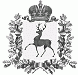 АДМИНИСТРАЦИЯ РАБОЧЕГО ПОСЁЛКА ШАРАНГАШАРАНГСКОГО МУНИЦИПАЛЬНОГО РАЙОНАНИЖЕГОРОДСКОЙ ОБЛАСТИПОСТАНОВЛЕНИЕот 13.04.2017							N38О мерах по охране лесов и торфяников на территории рабочего поселка Шаранга Шарангского муниципального района Нижегородской области от пожаров в 2017 году             В целях повышения эффективности охраны лесов и торфяников от пожаров, организации оперативного тушения лесных пожаров на территории  рабочего поселка Шаранга Шарангского муниципального района Нижегородской области:           1.Обеспечить в период высокой пожарной опасности оповещение населения в населенных пунктах о состоянии пожароопасности лесов и необходимости осторожного обращения с огнем.            2.Выполнять противопожарное обустройство лесов, расположенных в границах поселения.           3. Привлекать население, коммерческие и  некоммерческие организации, а также противопожарную технику, транспортные и другие средства указанных организаций для тушения лесных пожаров в порядке, предусмотренном законодательством.4. Обеспечить привлекаемых к тушению лесных пожаров граждан средствами передвижения, питанием, первой медицинской помощью и первичными средствами пожаротушения.5. Организовать проведение противопожарной пропаганды, регулярное освещение в средствах массовой информации правил пожарной безопасности.6. В период высокой пожарной опасности лесов, а также при установлении на территории Шарангского муниципального района особого противопожарного режима организовать круглосуточное дежурство и патрулирование лесов  и торфяников, проверки наиболее опасных в пожарном  отношении лесных участков силами мобильных групп. Обеспечивать выполнение требований по недопущению и пресечению выездов граждан в лесные массивы. 7. Не допускать выжигания травы, кустарника и стерни на землях сельскохозяйственного назначения и землях запаса, разведение костров на полях.8. В период со дня схода снежного покрова до установления устойчивой дождливой осенней погоды или образования снежного покрова обеспечивать очистку используемых территорий, прилегающих к лесу от сухой травянистой растительности, пожнивных остатков, валежника, порубочных остатков, мусора и других горючих материалов на полосе шириной не менее 10 метров от леса либо отделять лес противопожарной минерализованной полосой шириной не менее 0,5 метра или иным противопожарным барьером.9.Организовать в период устойчивой сухой, жаркой погоды круглосуточное дежурство работников с водоподающей техникой.10. Организовать проведение опашки шириной не менее 3 метров.	11. Контроль выполнения данного постановления  оставляю за собой.Глава администрации                                                                    С.В.Краев